BOWMEN OF ARDLEIGH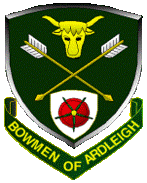 SINGLE AMERICAN TOURNAMENT4th September 2022An American is a 7 and a half dozen in total, 2 and a half dozen at 60 yards, 50 yards and 40 Yards.A St Nicholas is also available for those that can’t reach 60 yards, which is 7 dozen in total, 4 dozen at 40 yards and 3 dozen at 30 yards.Our September Spoon Shoot will also run-in conjunction with this shoot.AWARDSLongbow, Barebow, Juniors and New members are all subject to entryPlease Complete the Form Below and Return to Jan Lowe or via email at boabooking1953@gmail.com Please either pay cash, cheque made payable to Bowmen of Ardleigh.   Payment may also be made to the Ardleigh Bank Account.  Account Name Bowmen of Ardleigh, Account Number 31204645, Sort 40-24-30. Please ensure the purpose of the payment is indicated.Only those members who have entered will be allowed to shoot. No other shooting will be allowed on the ground.VenueVenueBretonsBretonsBretonsAssembly1.00pmSightersSighters2.00pmEntry FeeSeniors£4.50Juniors£3.50New members’ Round (to be decided)New members’ Round (to be decided)£4.50Handicap assessed on their score for the longest distanceHandicap assessed on their score for the longest distanceSingle American/St Nicholas on Handicap1st Beales Trophy and Medal2nd and 3rd MedalHighest Straight scoreHighest Straight scoreHighest Straight scoreLady1st 2nd and 3rdMedalGent1st 2nd and 3rdMedalNameRoundStyleFee